Этот отчёт взят с  сайта http://access.avorut.ruСкачать готовую базу данных access «Поставка товаров»  Пароль для базы данных «Поставка товаров»Задание:Создать базу данных «Поставка товаров»1. Проект ПОСТАВКА ТОВАРОВ Завод "Прогресс" поставляет товары (изделие А, изделие В, изделие С и др.) заказчикам по договорам. Для каждого товара определены планы поставок.Необходимо спроектировать базу данных ПОСТАВКА ТОВАРОВ, информация которой будет использоваться для анализа выполнения заводом планов поставок.В БД должна храниться информация:о ТОВАРАХ: код товара, наименование товара, цена товара (тыс. руб.); ЗАКАЗАХ на поставку товаров: код заказа, наименование заказчика, адрес заказчика, телефон, номер договора, дата заключения договора, наименование товара, плановая поставка (шт.); фактических ОТГРУЗКАХ товаров: код отгрузки, код заказа, дата отгрузки, отгружено товара (шт.). При проектировании БД необходимо учитывать следующее:товар имеет несколько заказов на поставку. Заказ соответствует одному товару; товару могут соответствовать несколько отгрузок. В отгрузке могут участвовать несколько товаров. Кроме того следует учесть:товар не обязательно имеет заказ. Каждому заказу обязательно соответствует товар; товар не обязательно отгружается заказчику. Каждая отгрузка обязательно соответствует некоторому товару. Сформулировать и сконструировать в СУБД Access запросы к БД:1) на вывод некоторых полей из двух таблиц;2) на вывод данных по условию, представляющему выражение:типа сравнения; с логическим оператором "И"; с логическим оператором "ИЛИ"; 3) с вычислениями над полями БД;4) параметрический;5) на внесение изменений в БД.1. При наличии в БД двух сопоставимых полей (например, "Цена розничная", "Цена оптовая") сконструировать форму с диаграммой. В качестве источника данных для формы выбрать таблицу БД или создать запрос, в которых должны содержаться эти поля. На диаграмме представить их значения.При отсутствии в БД двух сопоставимых полей сконструировать форму с вкладками. Для этого поля некоторой таблицы БД разбить на две части по некоторому признаку. На одной вкладке формы представить одну часть полей этой таблицы, а на второй вкладке – другую часть полей.2. Сконструировать составную форму на основе двух таблиц, участвующих в связи 1: М. В ней создать:главную форму по таблице на стороне 1; подчиненную форму по таблице на стороне М. Задать для главной и подчиненной форм светлый фон разного цвета.Формы должны иметь заголовок и примечание, в котором следует указать данные о разработчике – Ф.И.О. и шифр группы.Сконструировать отчет, вид которого следует выбрать из раздела "Отчеты, выводимые на основе базы данных" согласно номеру своего проекта. В отчете произвести вычисления в строках и подвести частные и общие итоги (если они указаны).Предусмотреть шрифтовое оформление отчета.Отчет должен иметь примечание, в котором следует указать данные о разработчике – Ф.И.О. и шифр группы.Ведомость поставок товаров заказчикам заводом "Прогресс"за _____ год1. Каждая таблица БД характеризует некоторую сущность, а ее строка – некоторый экземпляр этой сущности.Сформулировать задание на разработку макроса с условием. Этот макрос должен при наличии экземпляров сущности, удовлетворяющих некоторому условию, выдавать сообщение об этом; в противном случае – сообщение об отсутствии таких экземпляров.Сконструировать данный макрос.2. Сформулировать задание на разработку макроса, связанного с некоторым событием:или ранее созданной формы, или ее элементов управления, или ее разделов; или ранее созданного отчета, или его разделов. Сконструировать данный макрос.Сформировать запросы на языке SQL:1) на создание новой таблицы в БД с именем НОВАЯ, содержащей поля некоторых двух таблиц БД (одно из полей должно быть текстовым);2) добавление в таблицу НОВАЯ трех записей;3) изменение значения некоторого поля этой таблицы на другое значение;4) выбор из таблицы НОВАЯ некоторых полей с сортировкой по одному из них;5) выбор из этой таблицы записей, у которых значения текстового поля соответствуют заданному Вами шаблону;6) удаление одной записи из таблицы НОВАЯ.Схема базы данных «Поставка товаров» отображает связи таблиц «Товары», «Заказы», «Отгрузки».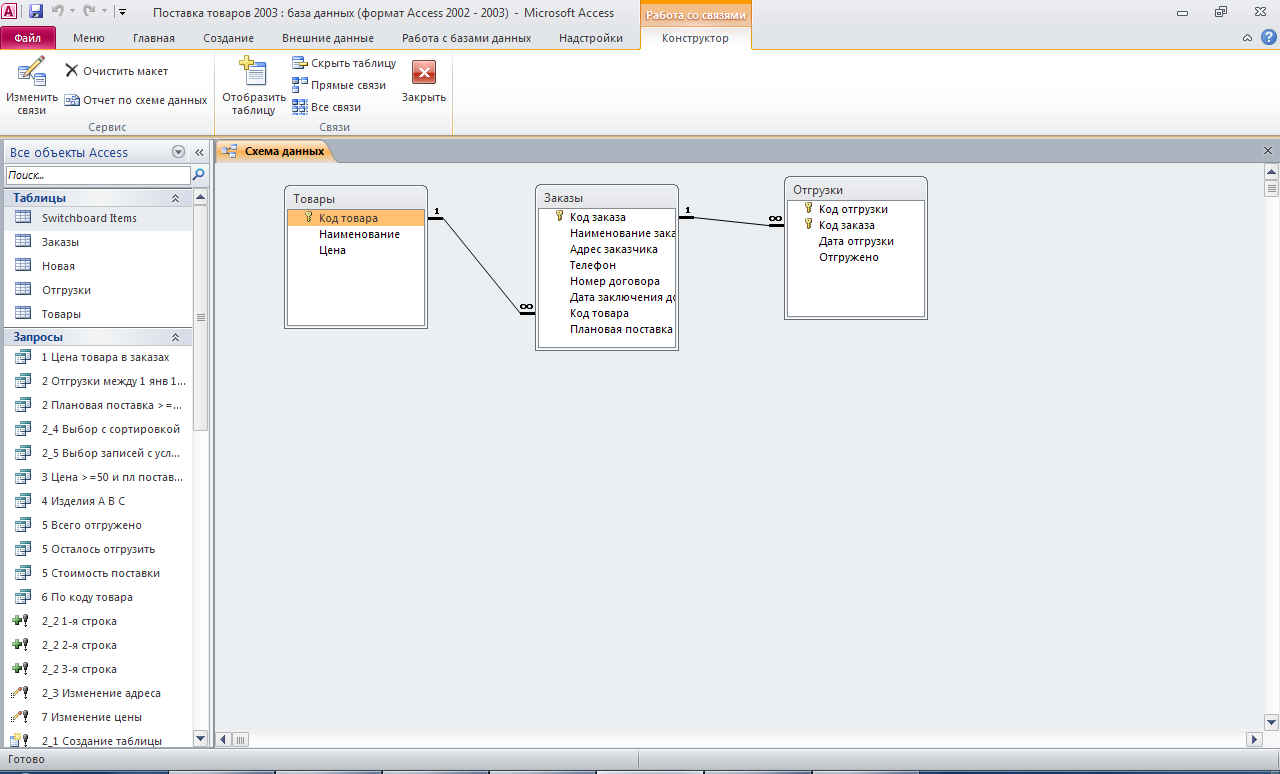 Таблицы:Структура таблицы «Заказы»: код заказа, наименование заказчика, адрес заказчика, телефон, номер договора, дата заключения договора, код товара, плановая поставка.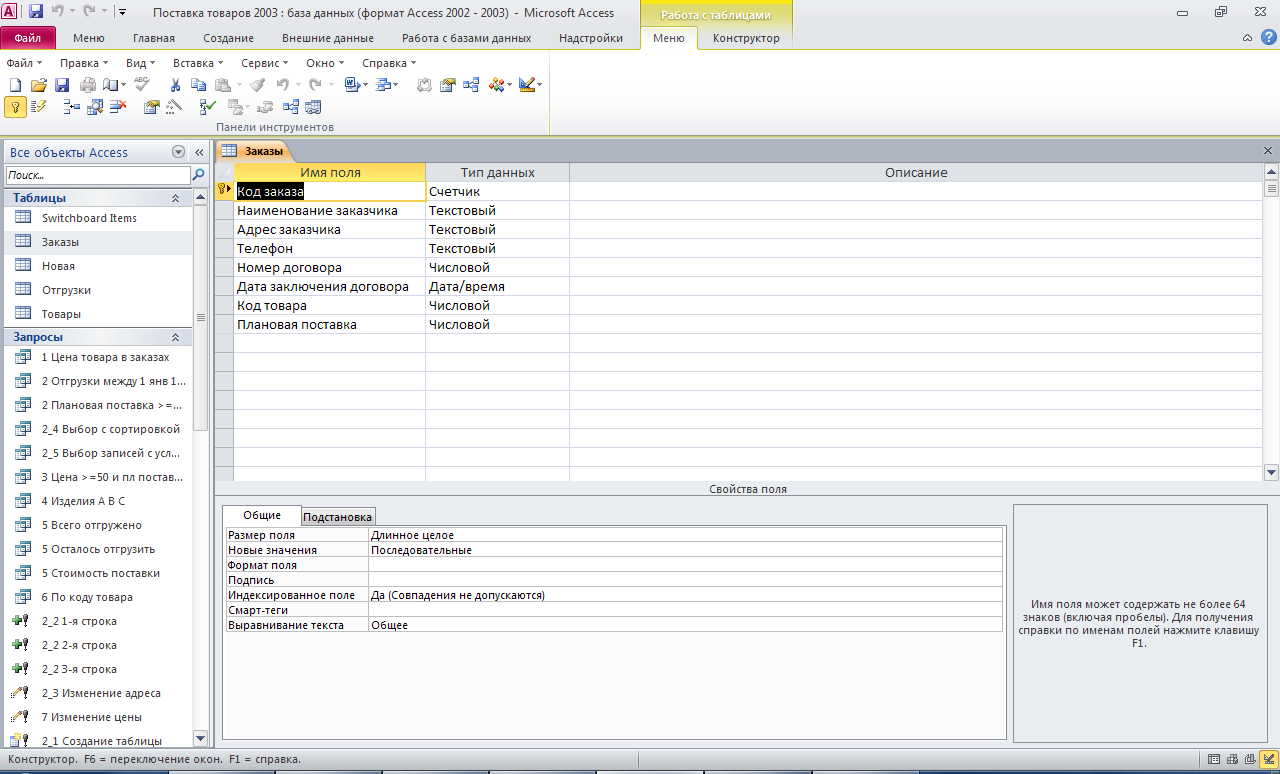 Структура таблицы «Отгрузки»: код отгрузки, код заказа, дата отгрузки, отгружено.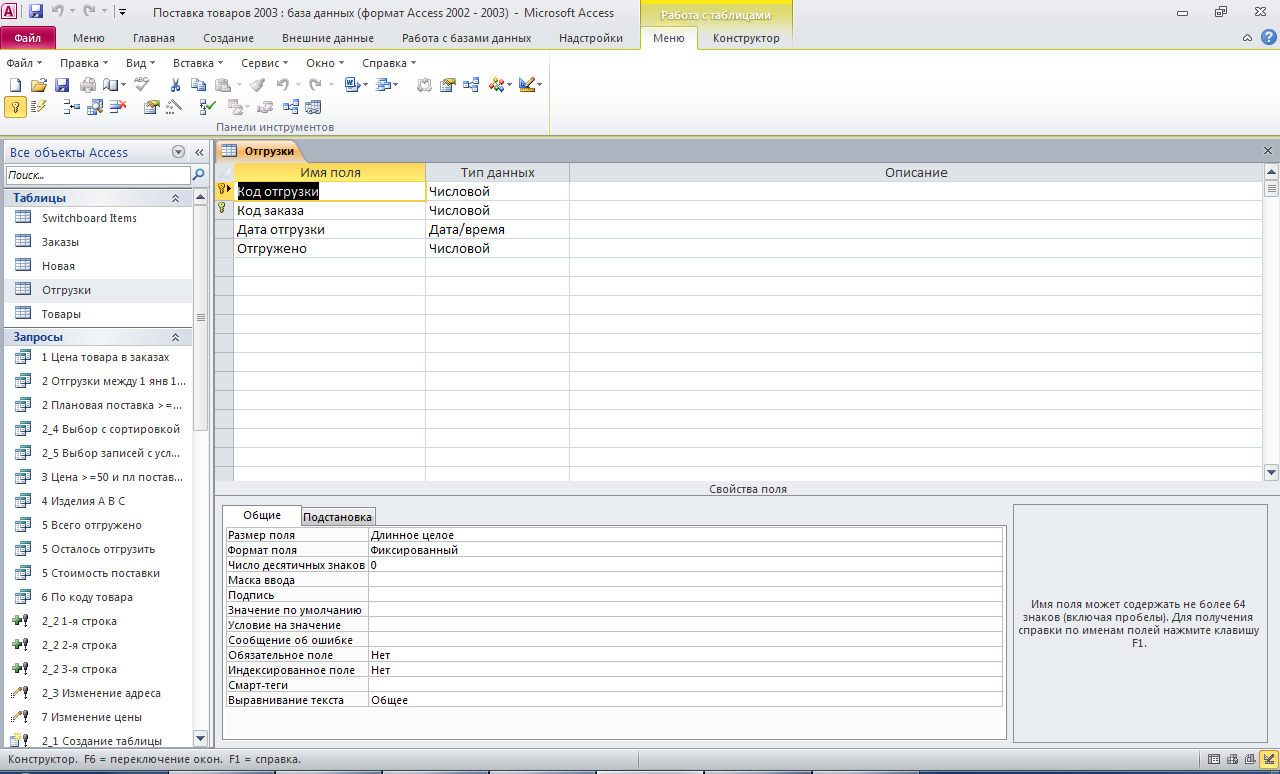 Структура таблицы «Товары»: код товара, наименование, цена.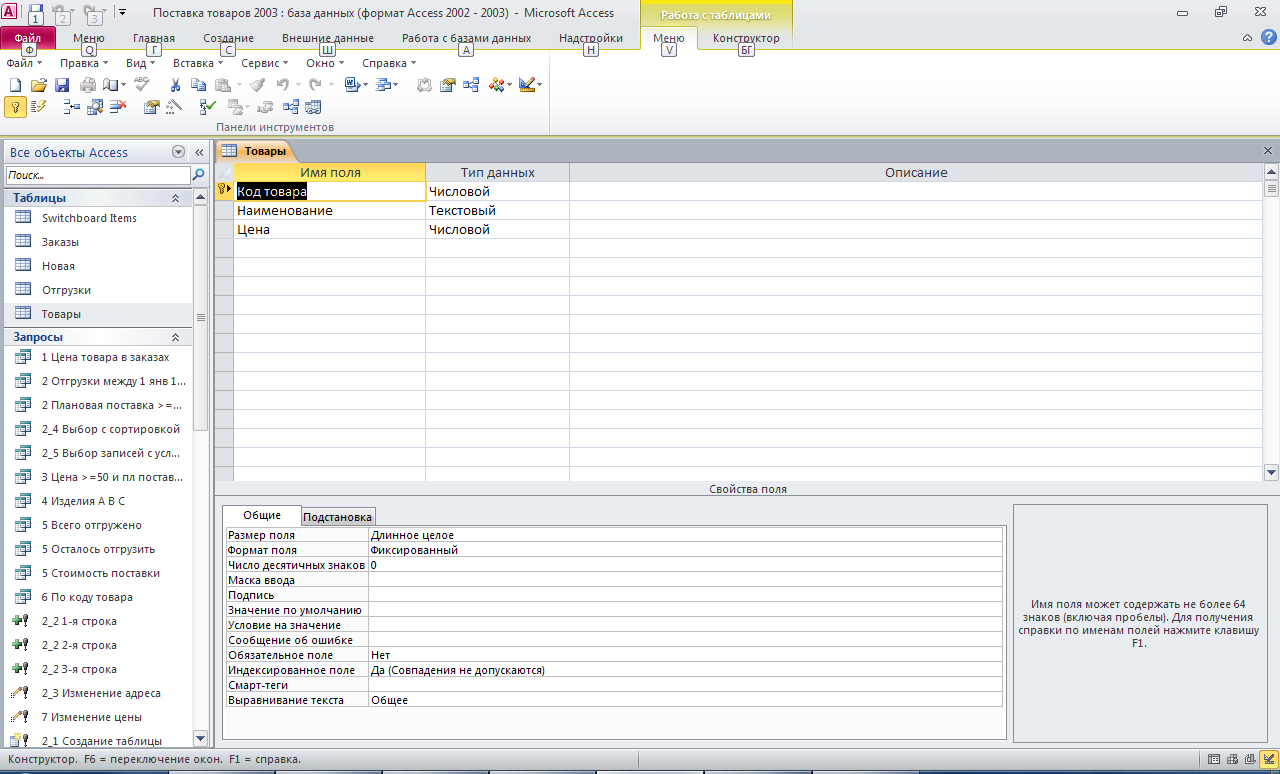 Формы: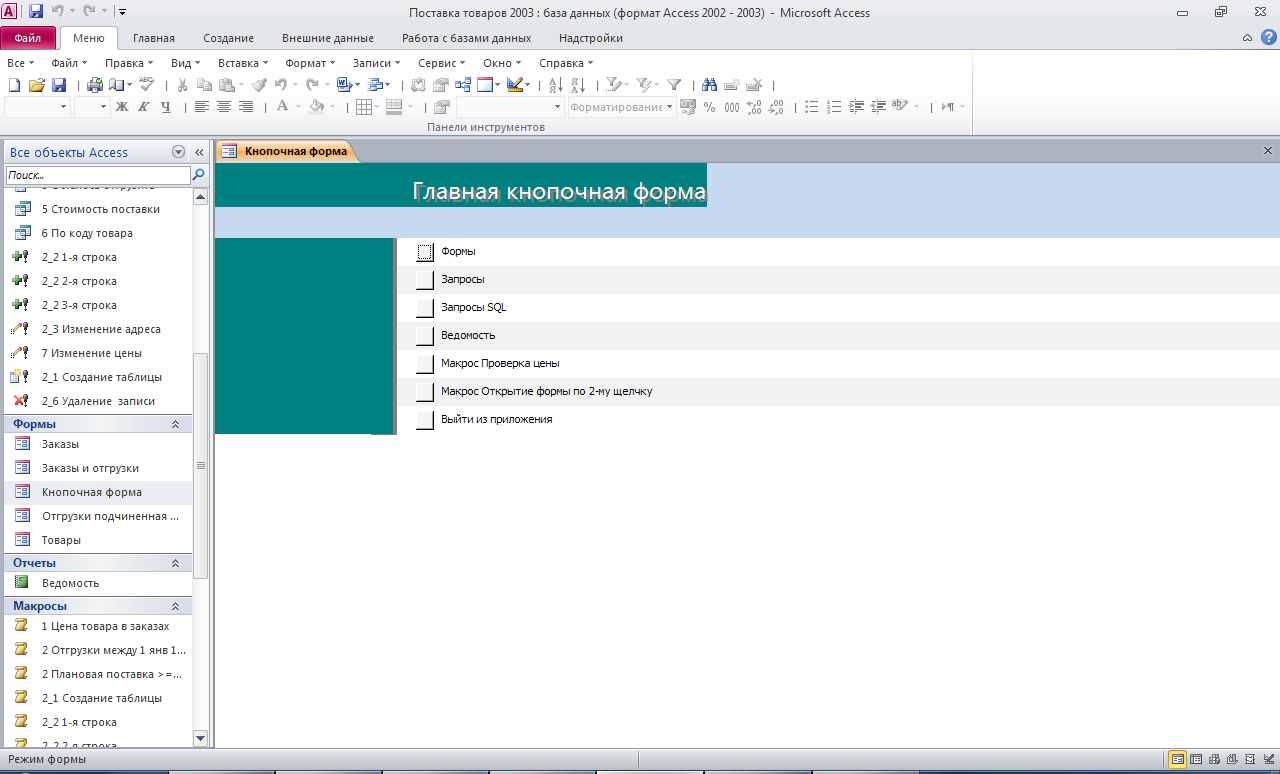 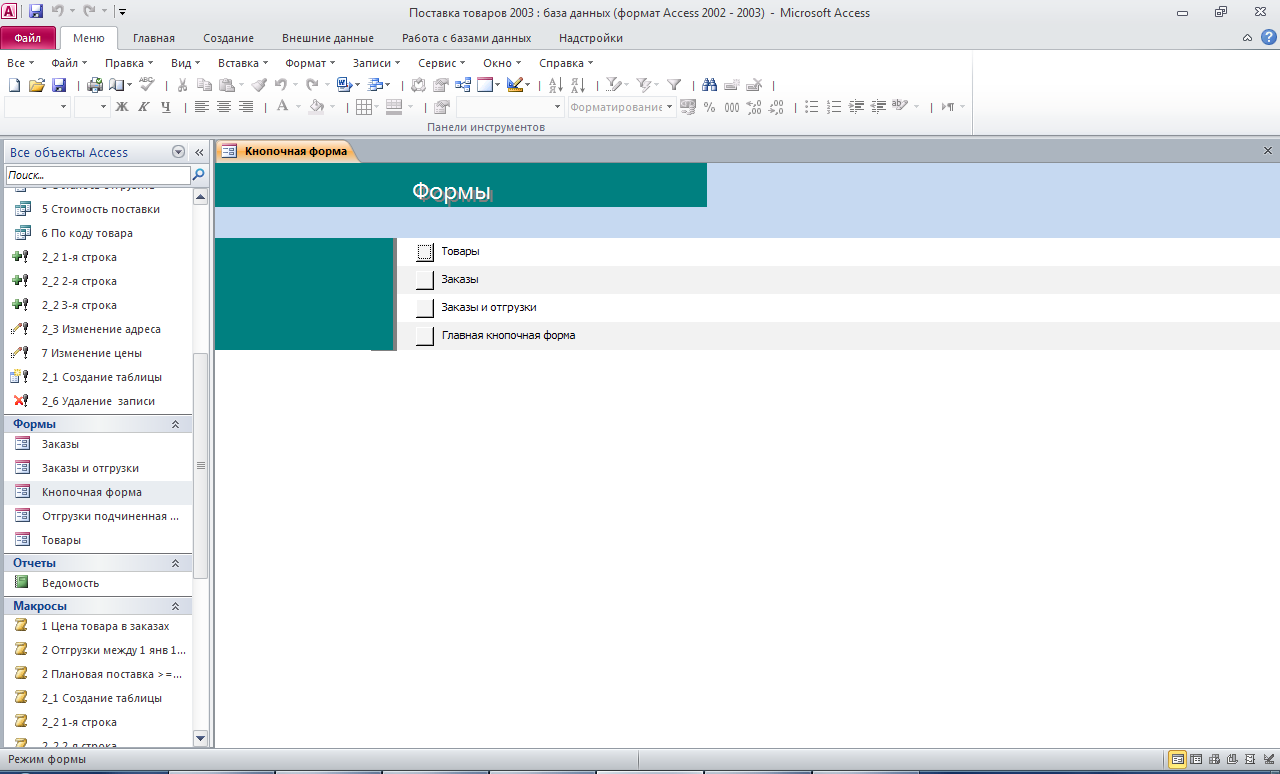 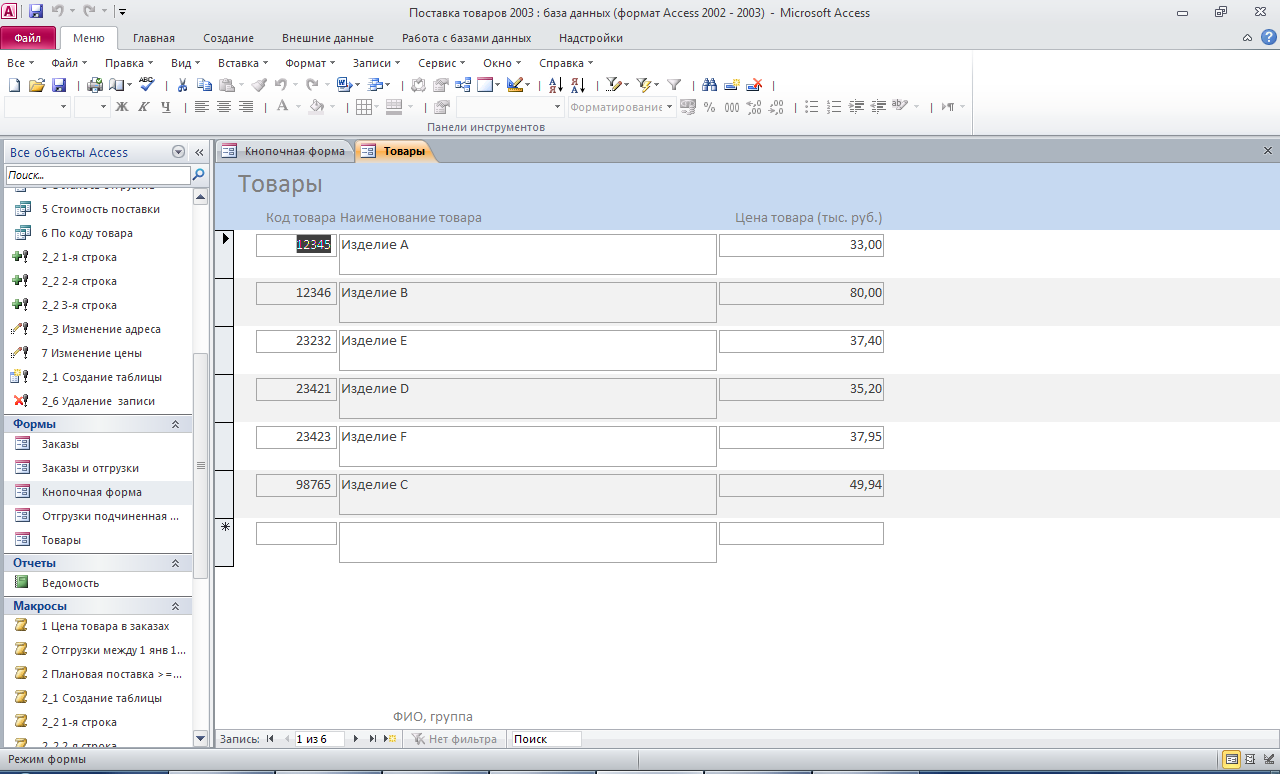 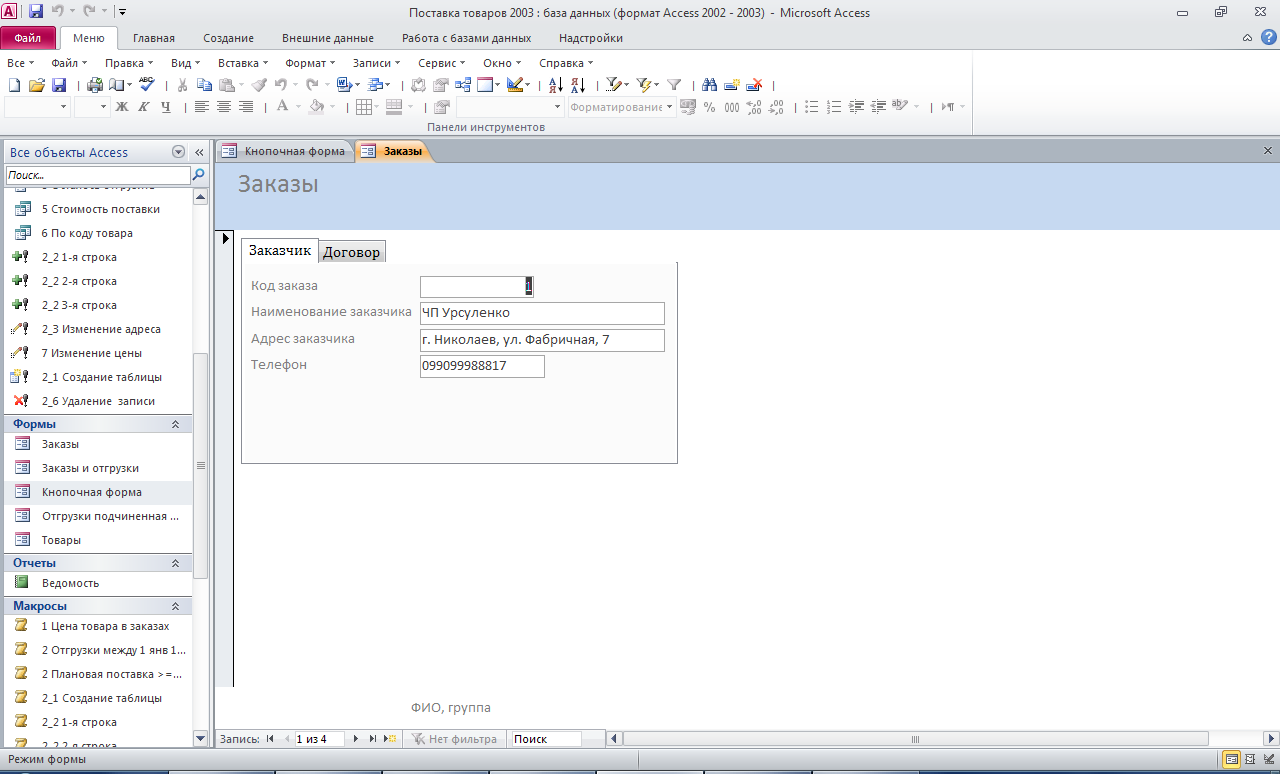 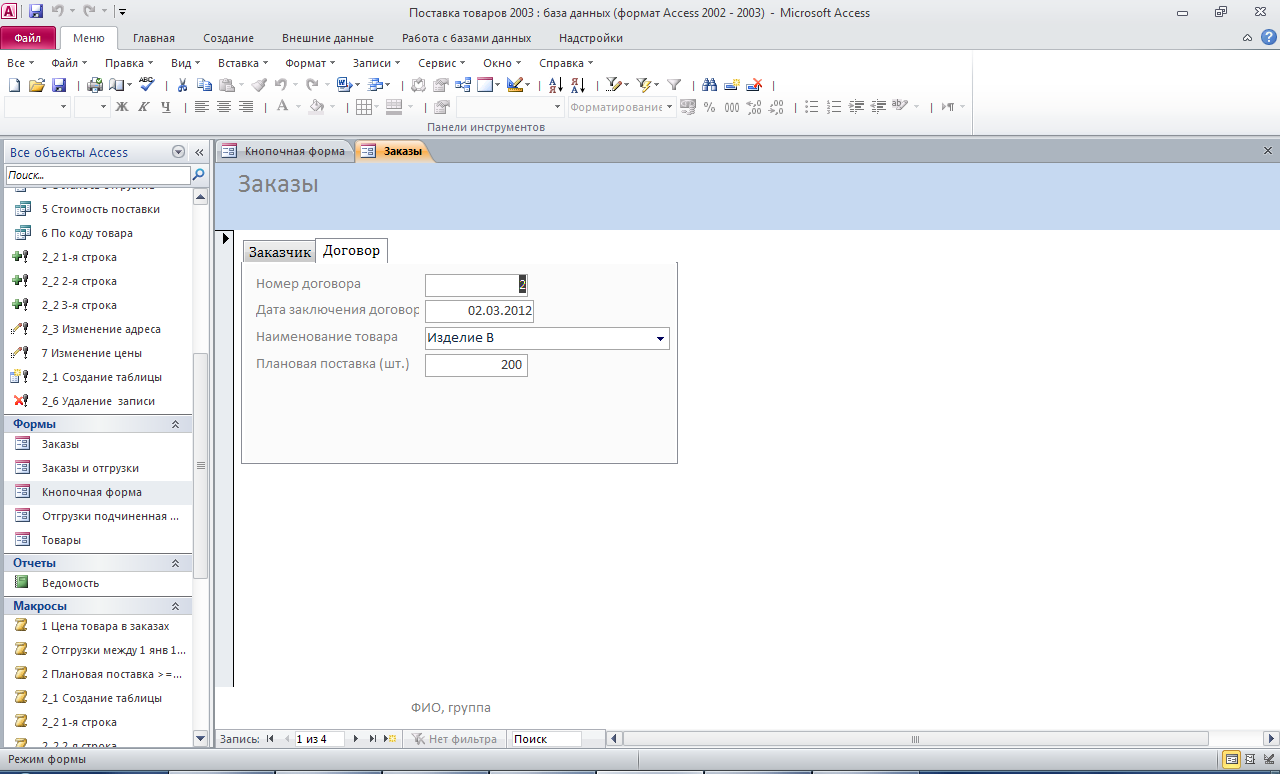 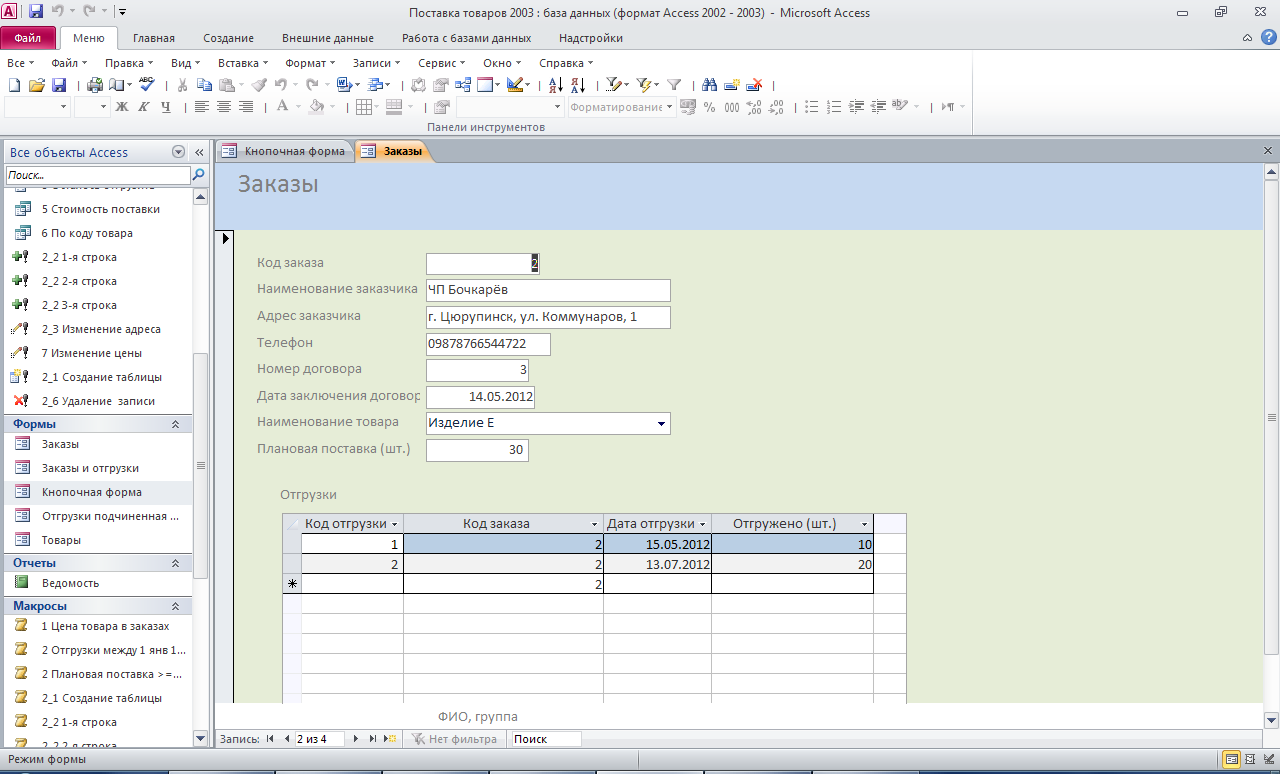 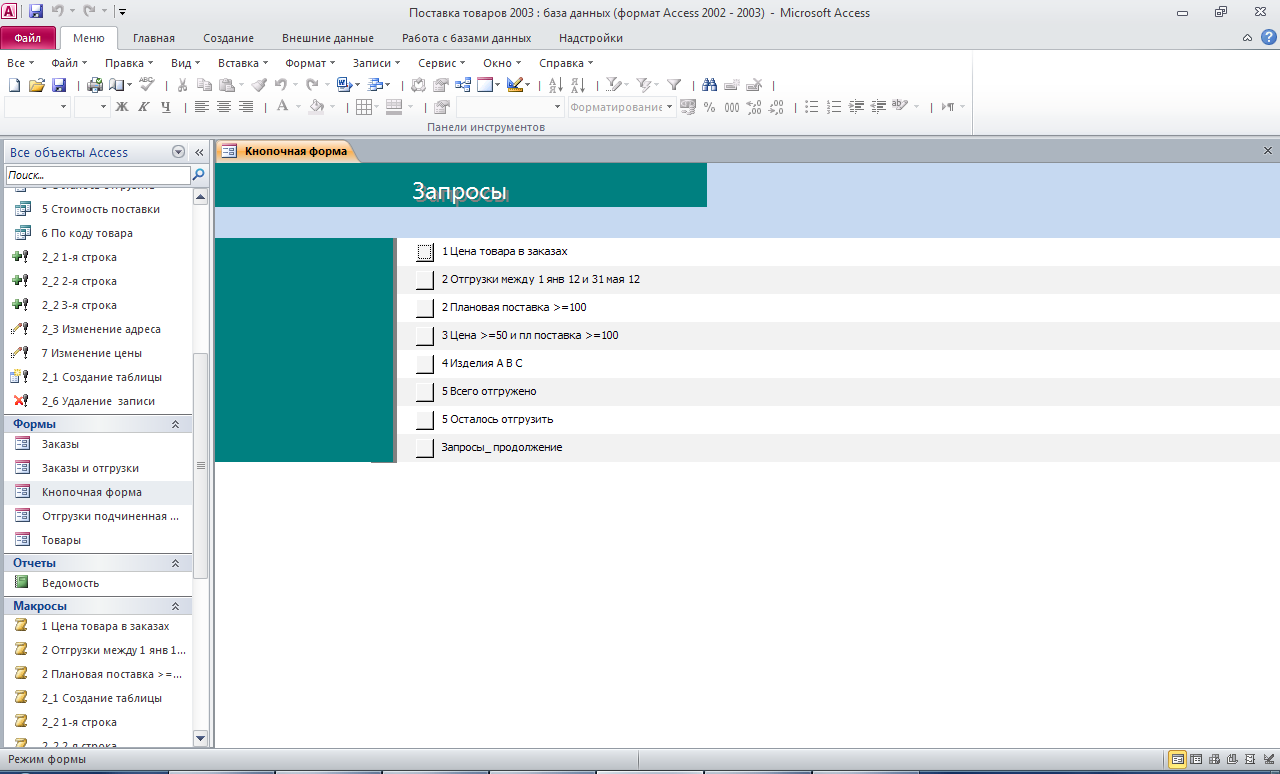 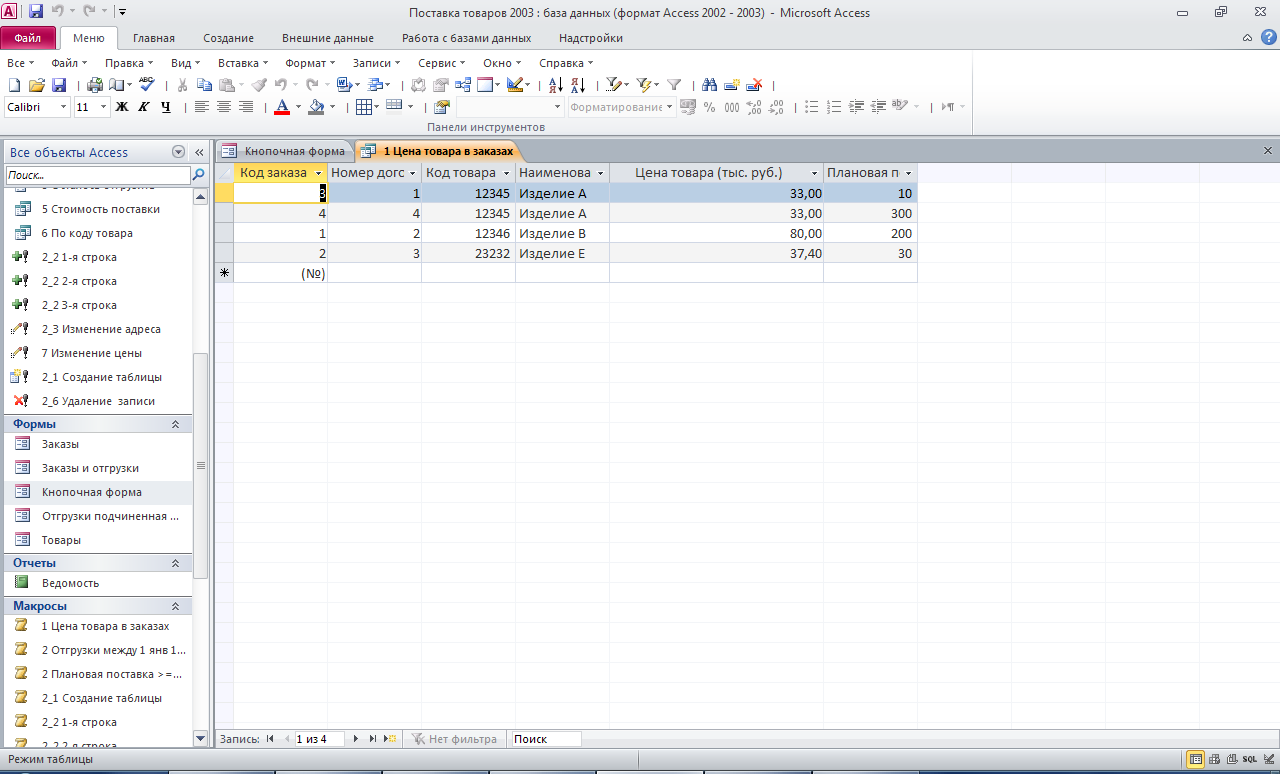 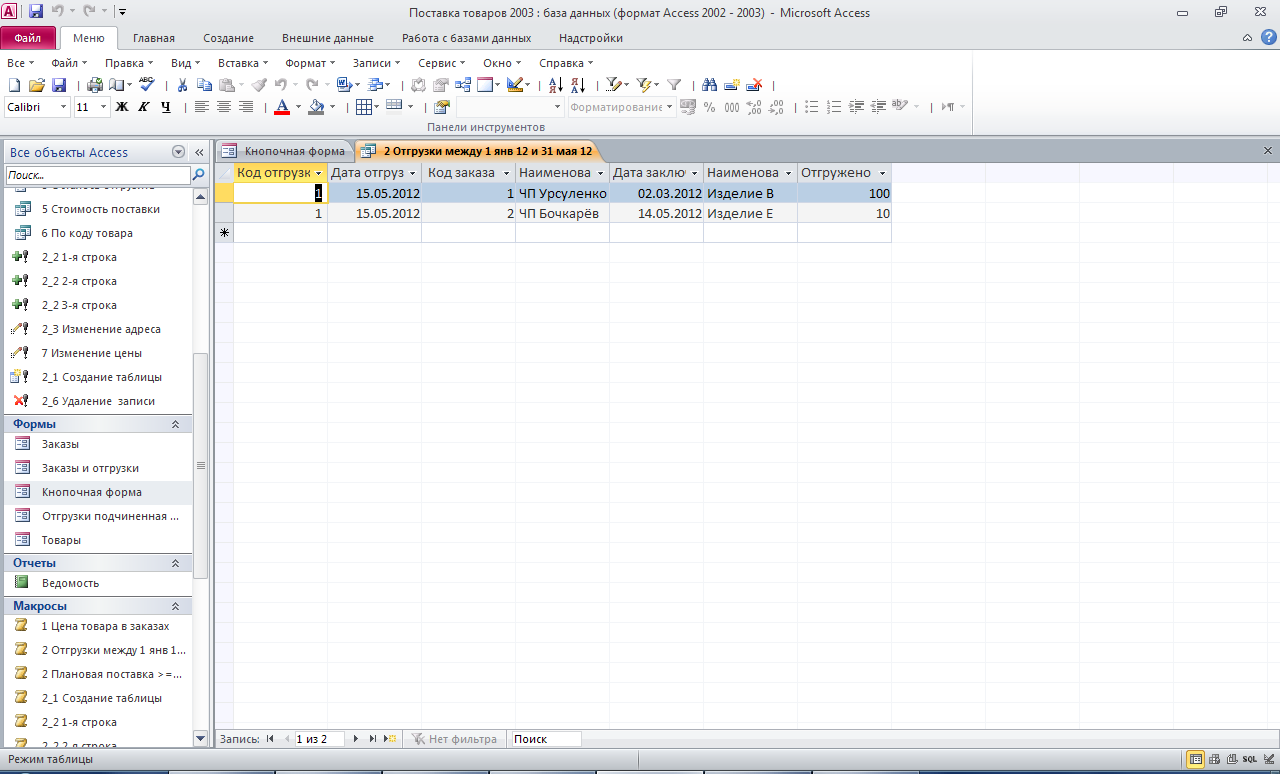 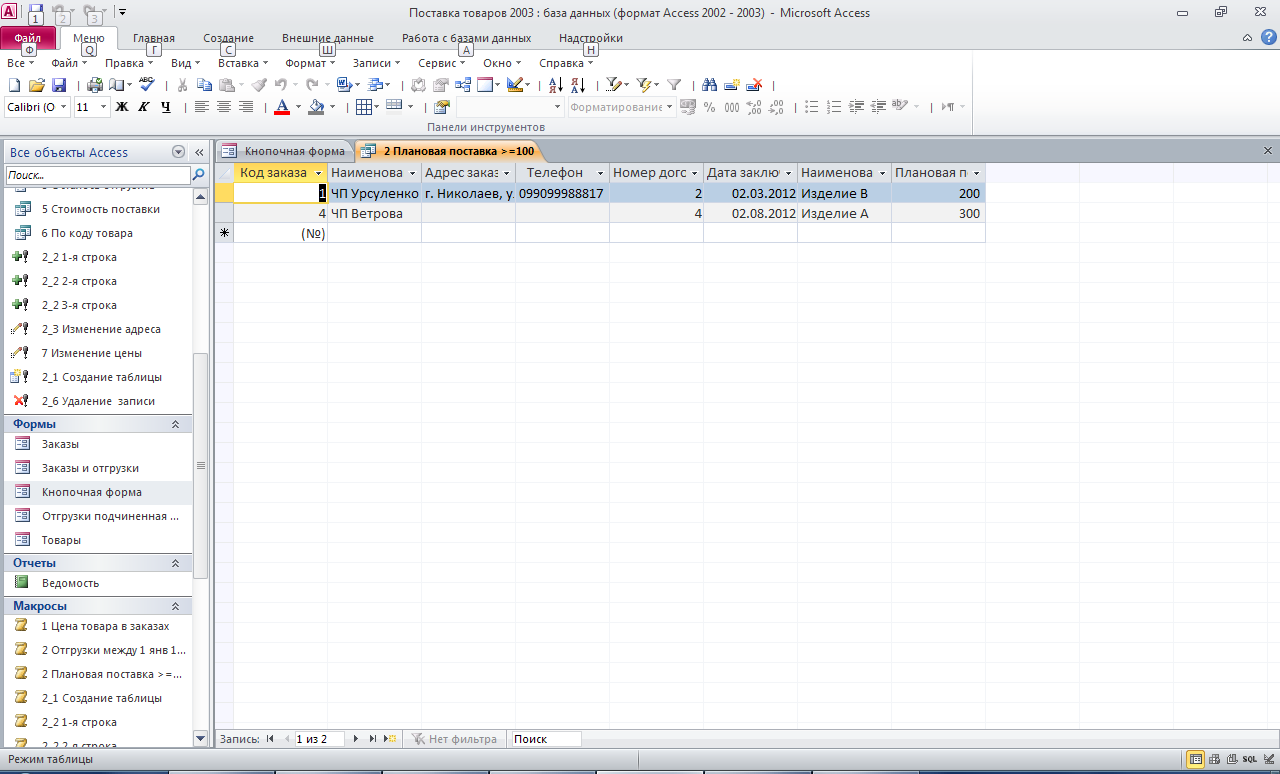 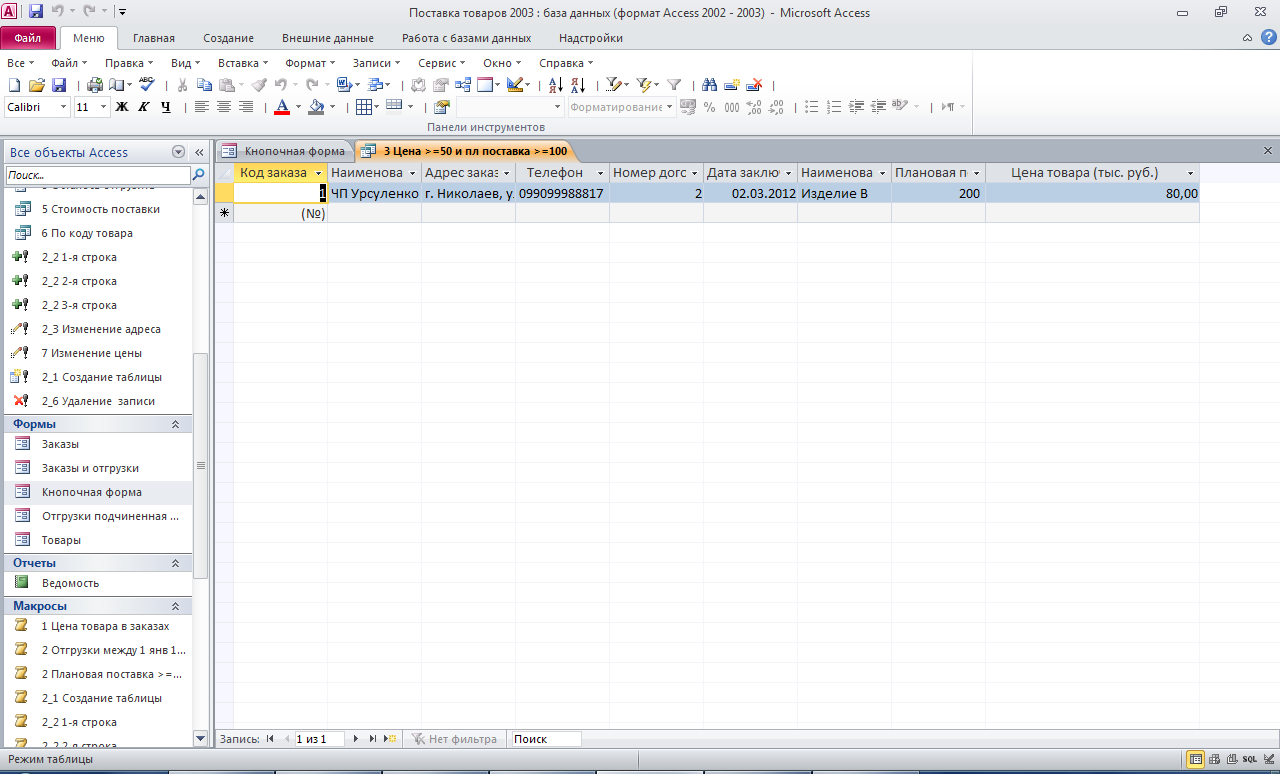 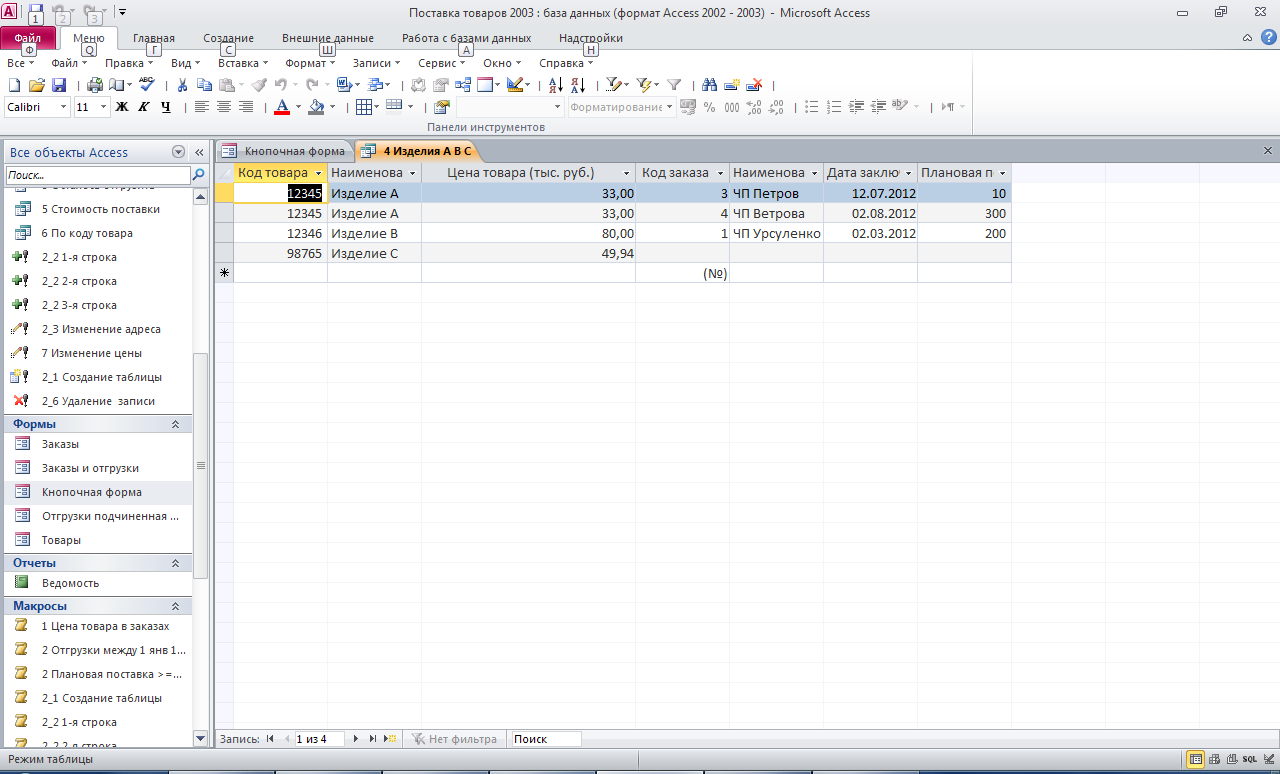 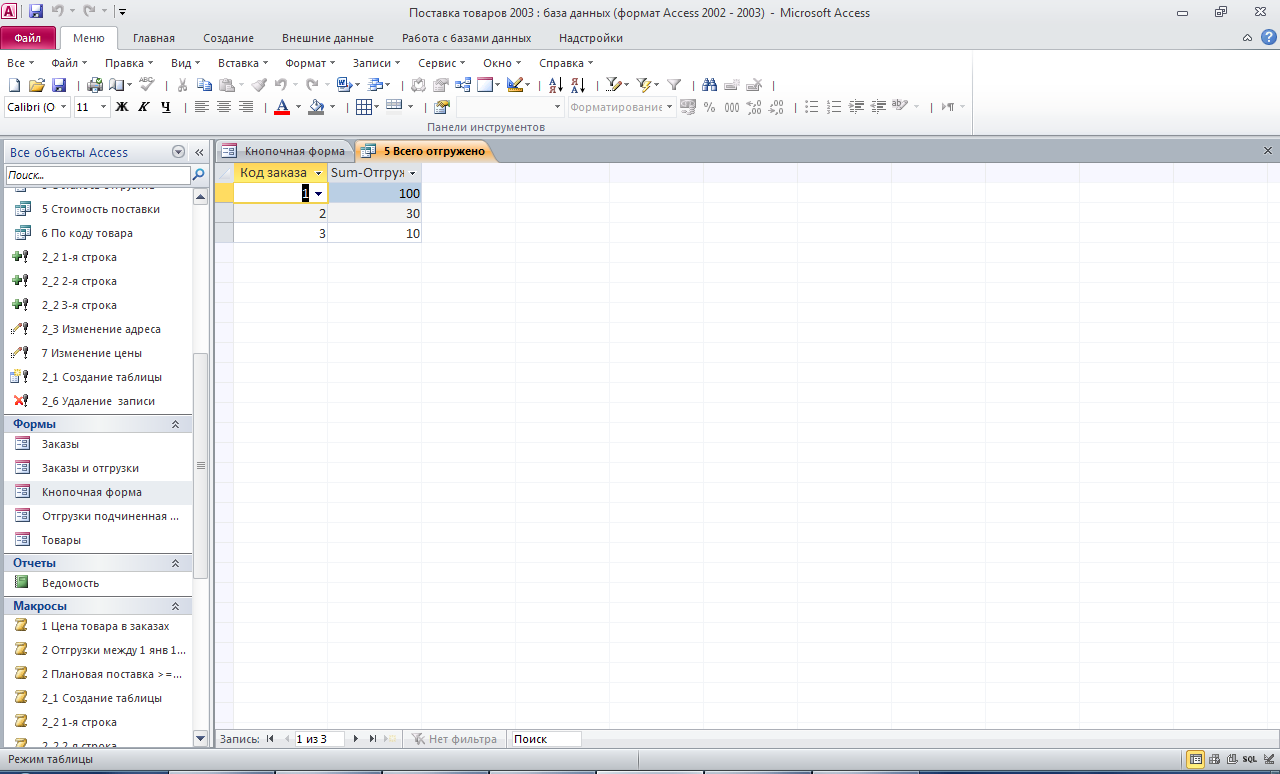 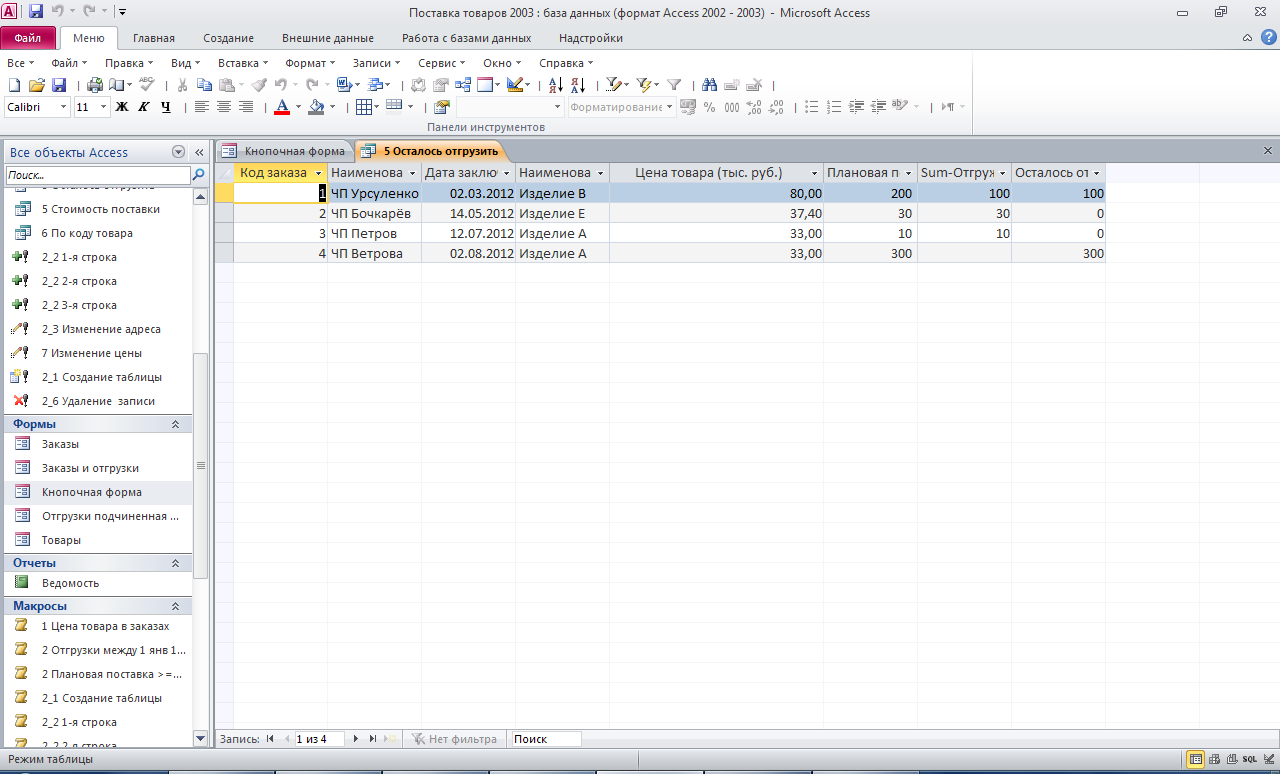 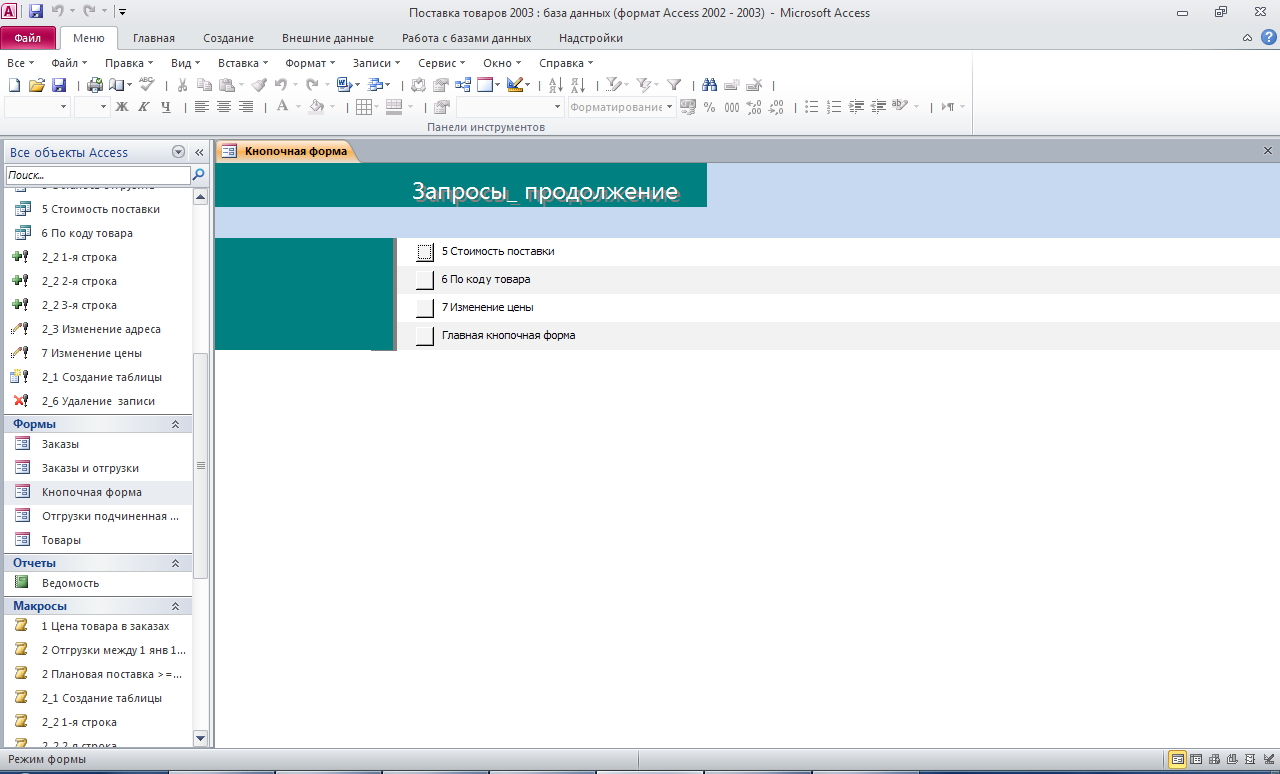 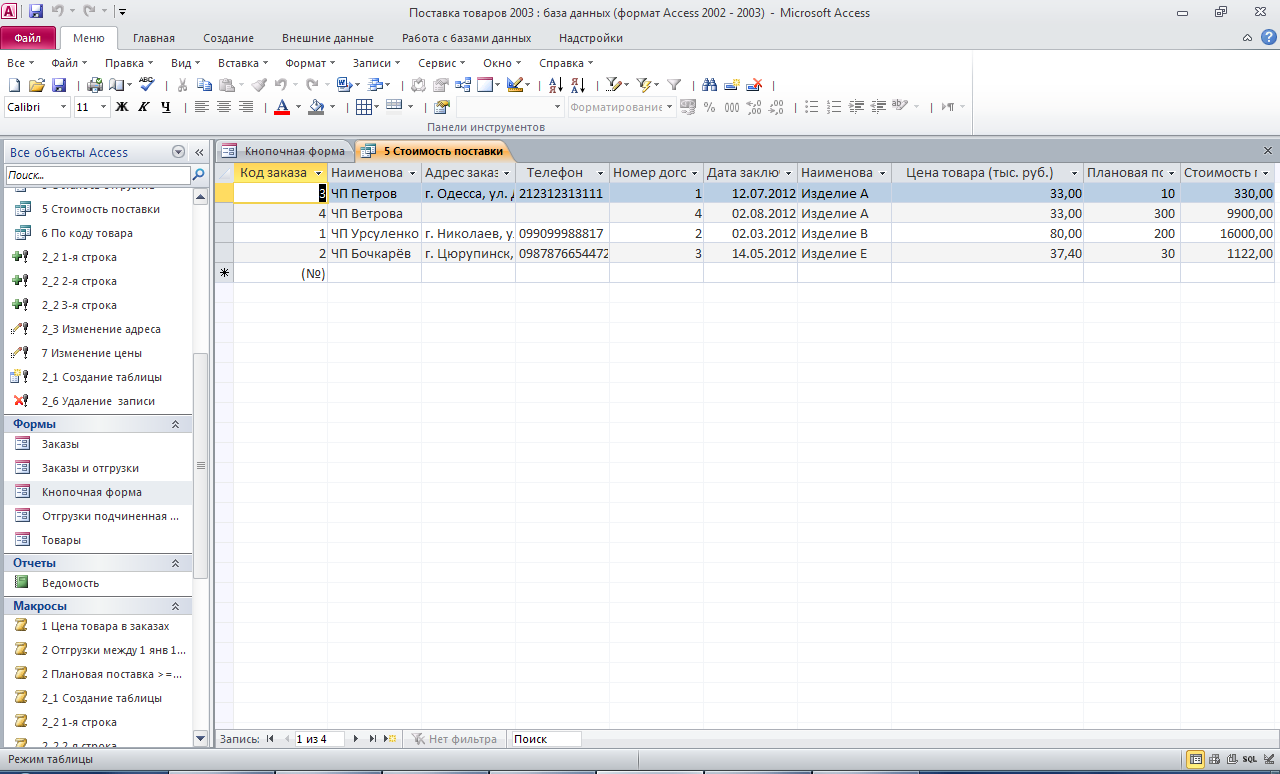 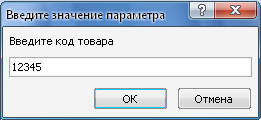 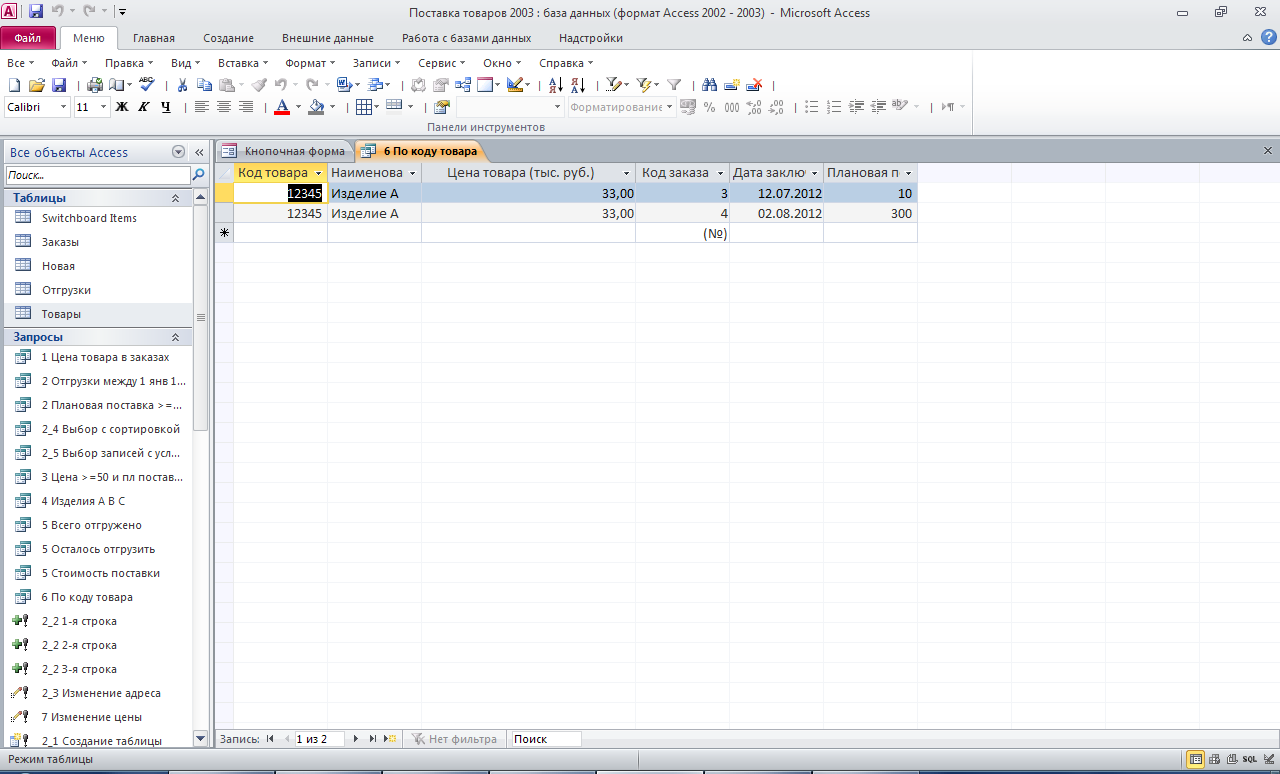 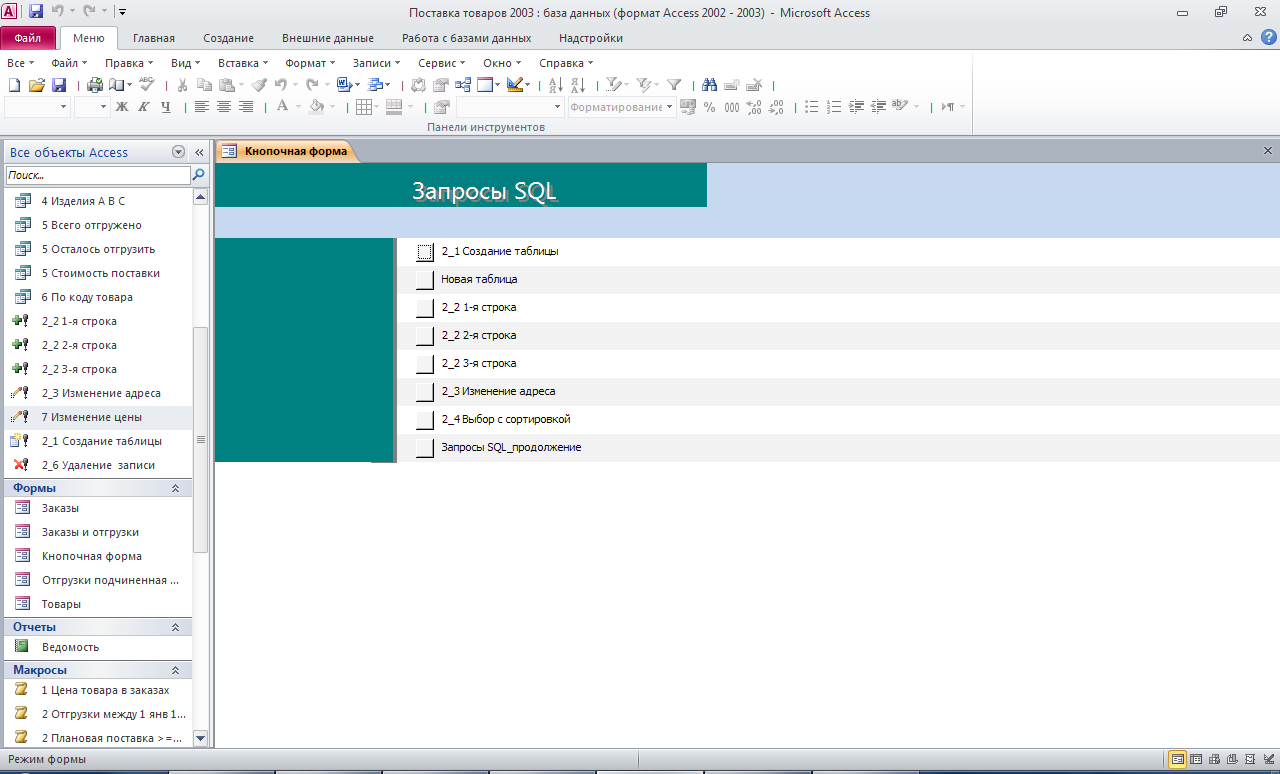 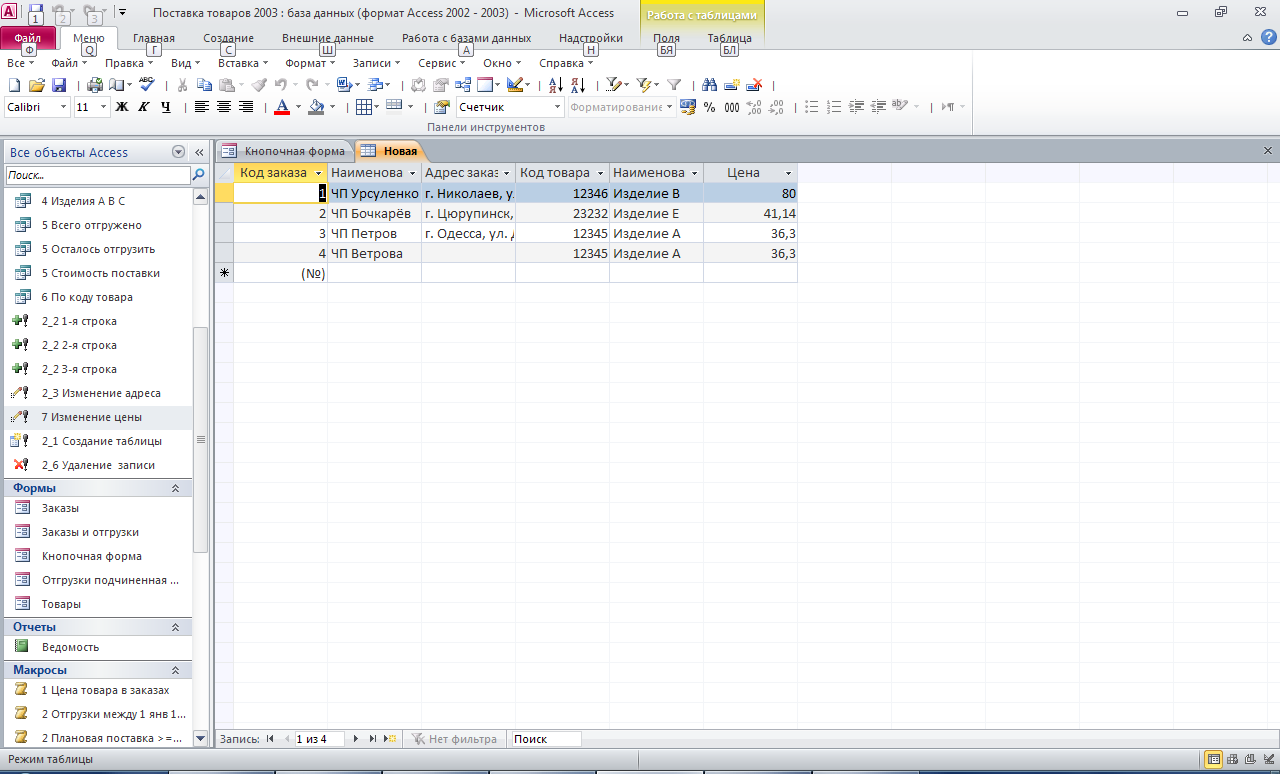 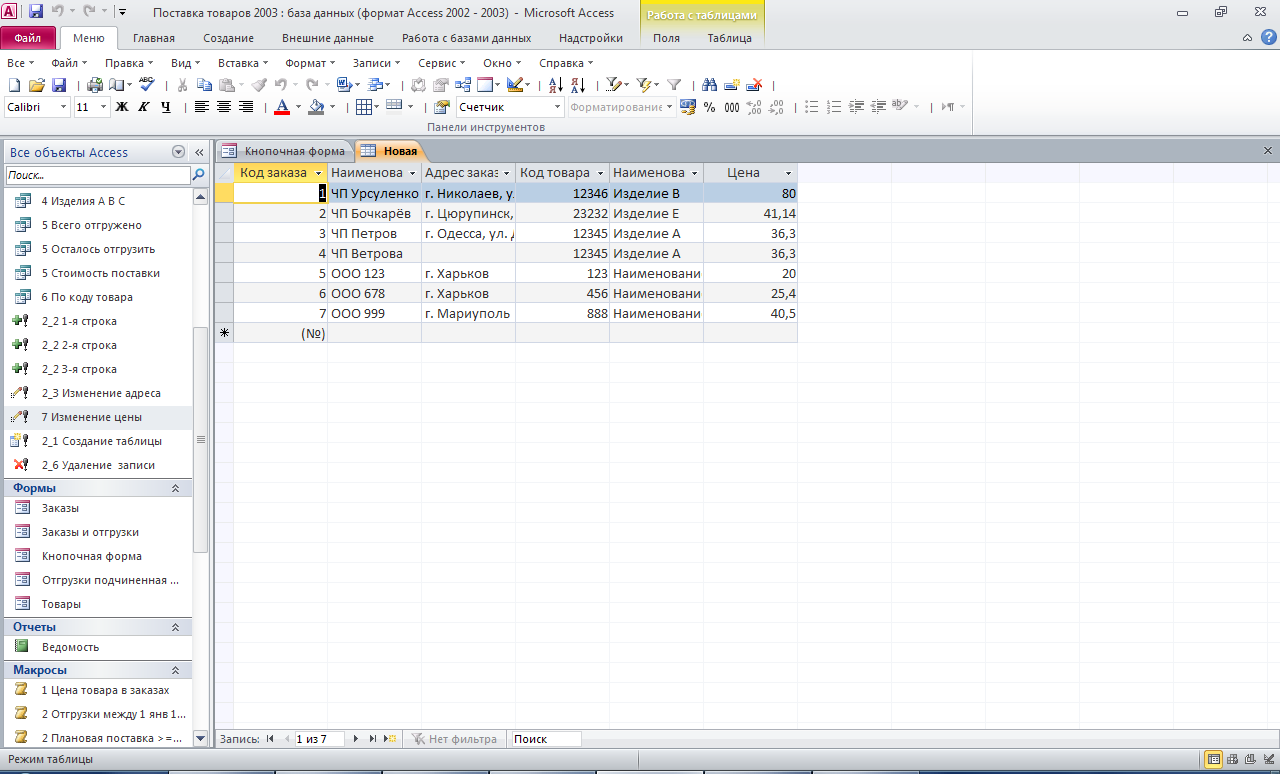 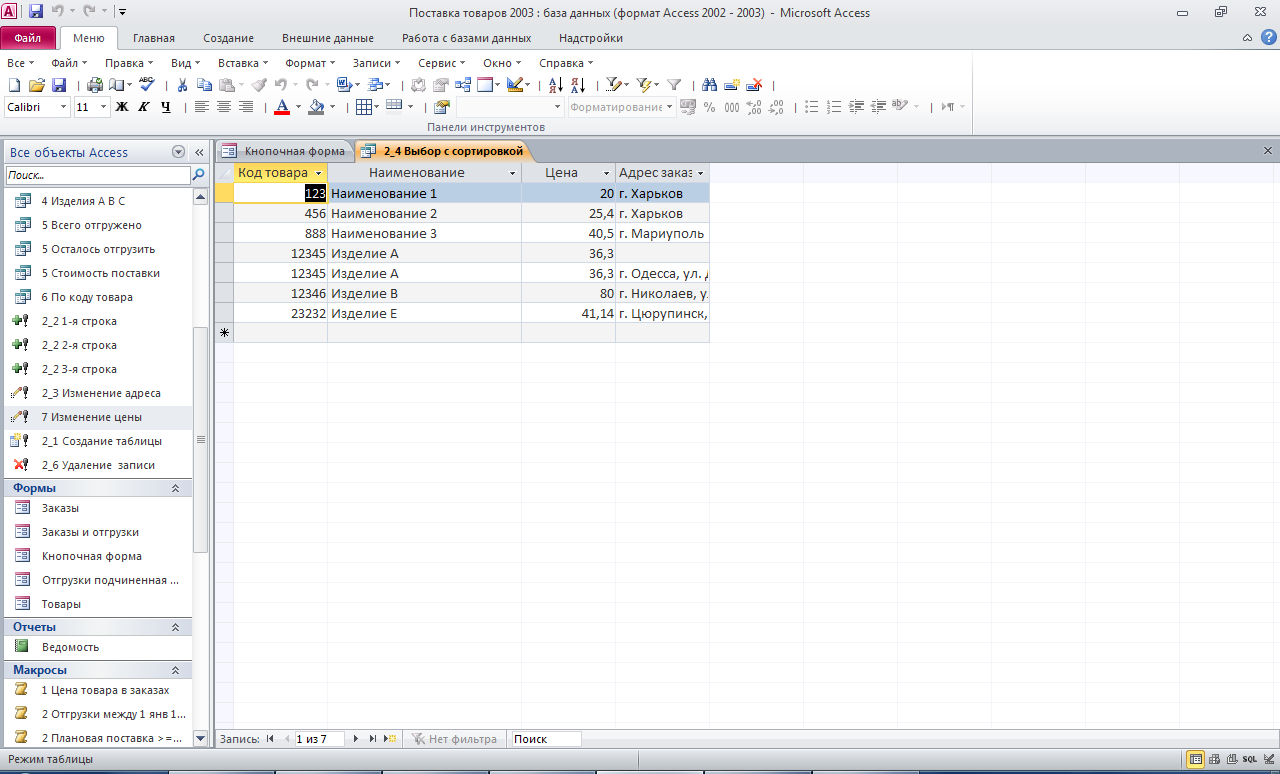 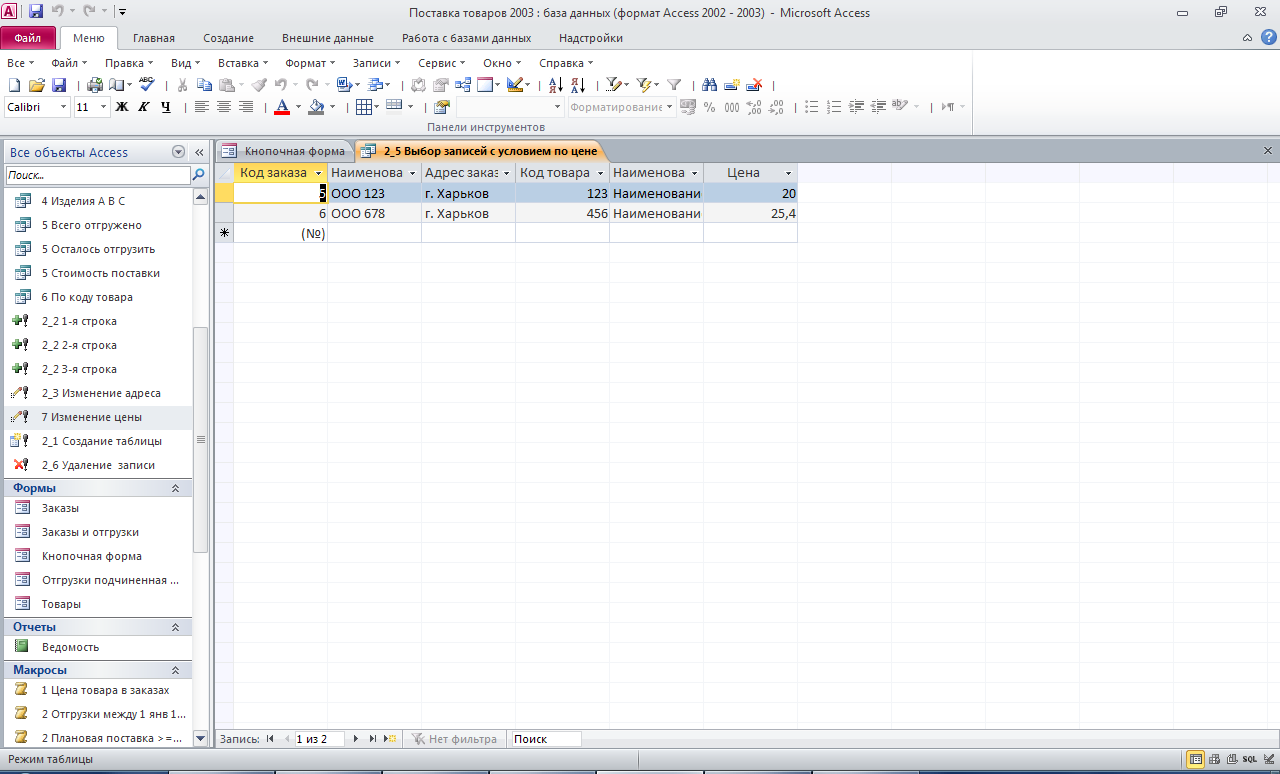 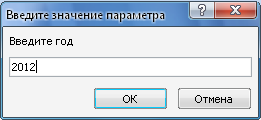 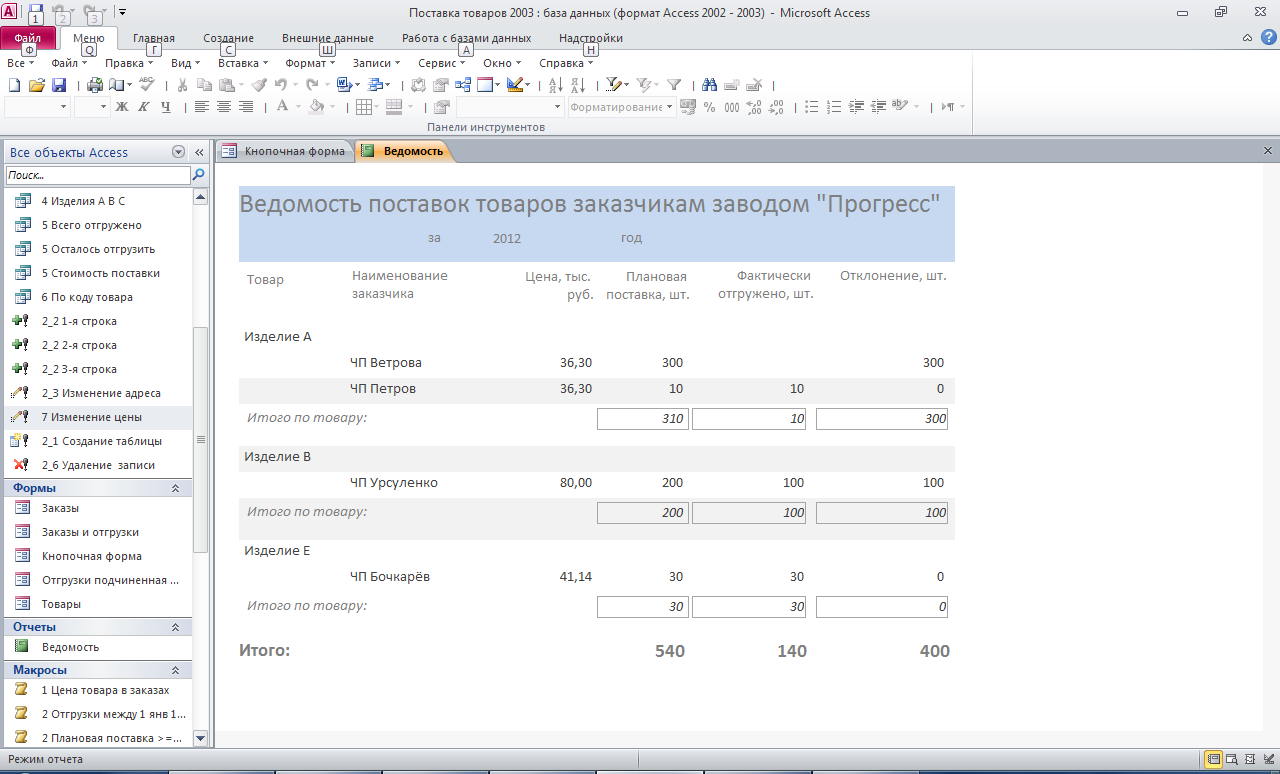 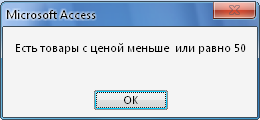 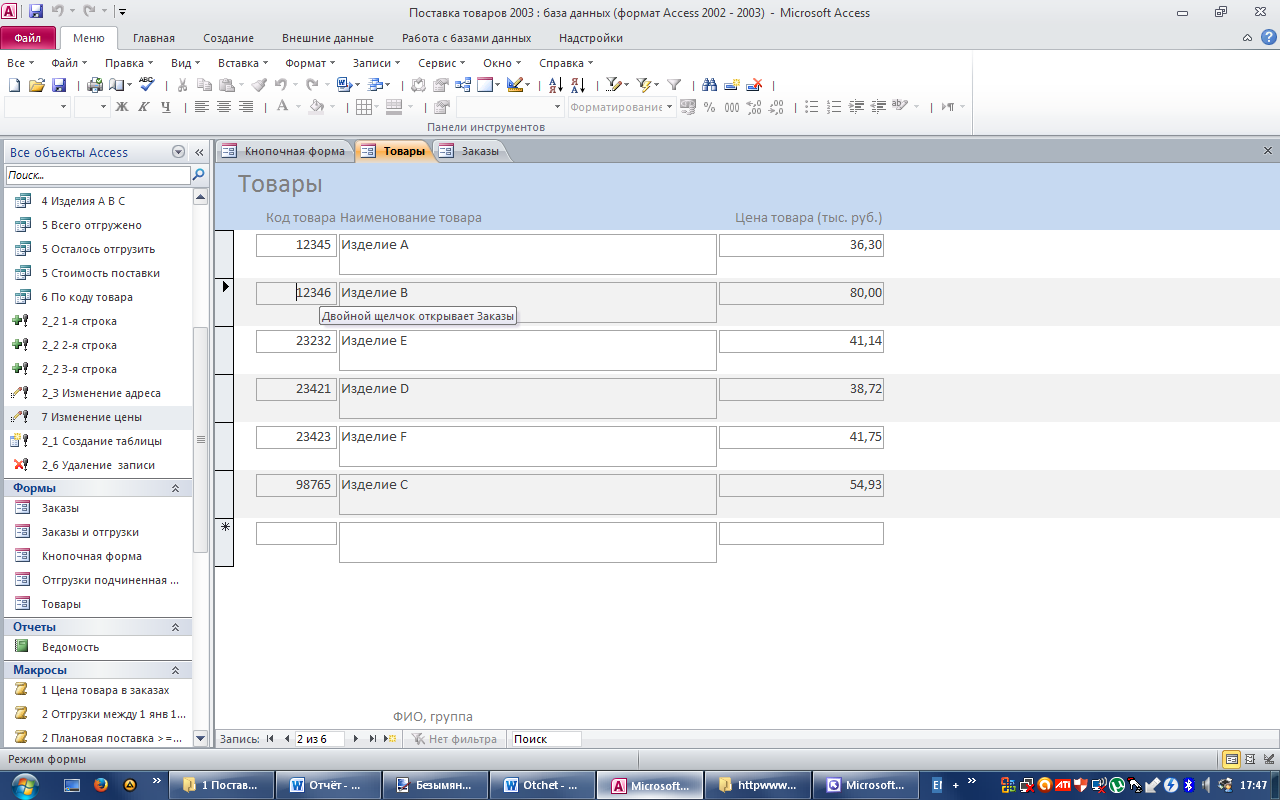 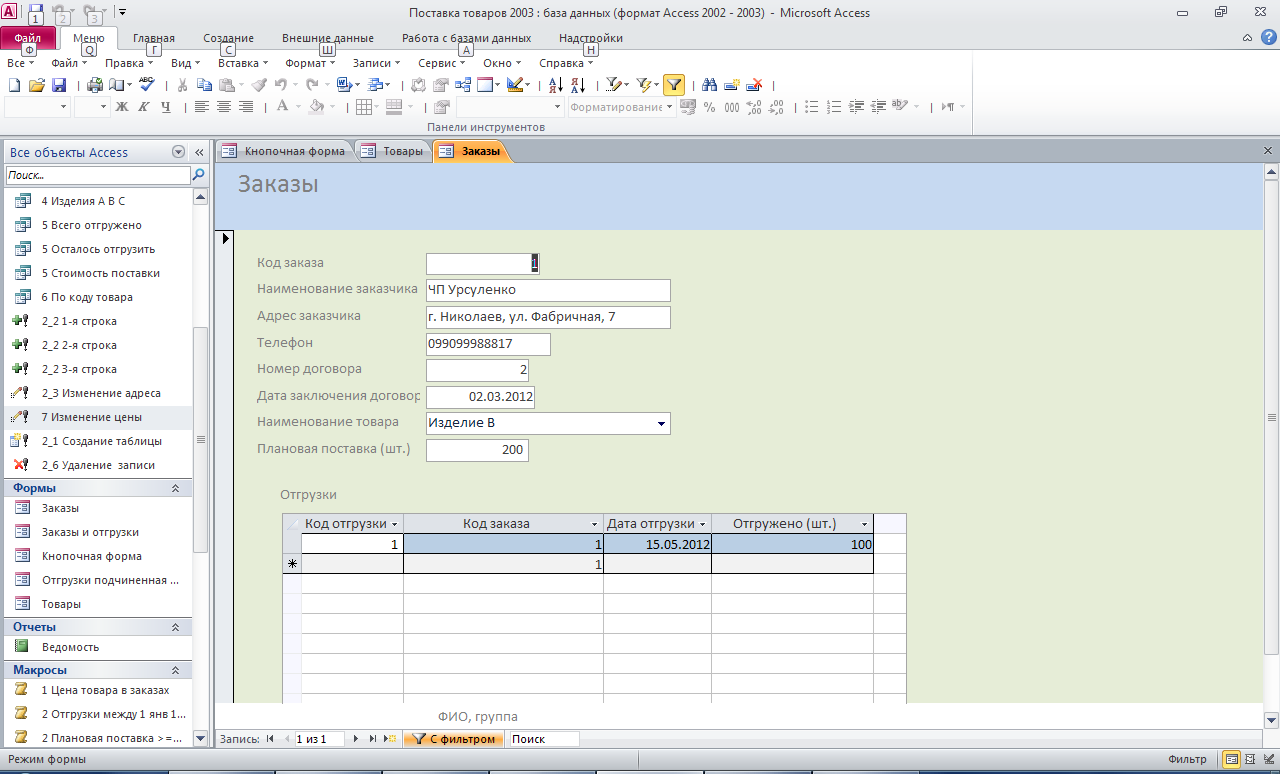 Этот отчёт взят с  сайта http://access.avorut.ruСкачать готовую базу данных access «Поставка товаров»  Пароль для базы данных «Поставка товаров»Другие готовые базы данных access:Скачать базу данных (БД) Поставщики и их товарооборот Скачать базу данных (БД) Поставщики и их товарооборотСкачать базу данных (БД) Грузы Скачать базу данных (БД) ГрузыСкачать базу данных (БД) Поставки продовольственных товаров Скачать базу данных (БД) Поставки продовольственных товаровСкачать базу данных (БД) Сеть магазинов Скачать базу данных (БД) Сеть магазиновСкачать базу данных (БД) Склад (ОПЗ) Скачать базу данных (БД) Склад (ОПЗ)Скачать базу данных (БД) Складской учёт материалов Скачать базу данных (БД) Складской учёт материаловСкачать базу данных (БД) Мережа магазинів. Бонусна програма Скачать базу данных (БД) Мережа магазинів. Бонусна програмаСкачать базу данных (БД) Магазин игрушек Скачать базу данных (БД) Магазин игрушекСкачать базу данных (БД), содержащую сведения по учёту материалов на складе. Скачать базу данных (БД), содержащую сведения по учёту материалов на складе.Скачать базу данных (БД) «Склад» MS Access Скачать базу данных (БД) «Склад» MS AccessСкачать базу данных (БД) «Заказчики на товар» MS Access Скачать базу данных (БД) «Заказчики на товар» MS AccessСкачать базу данных (БД) «Мебельная фабрика» MS Access Скачать базу данных (БД) «Мебельная фабрика» MS AccessСкачать базу данных (БД) «Строительный магазин» MS Access Скачать базу данных (БД) «Строительный магазин» MS AccessСкачать базу данных (БД) «Экспедитор» MS Access Скачать базу данных (БД) «Экспедитор» MS AccessСкачать базу данных (БД) «Учёт прихода товаров на почтамт» MS Access Скачать базу данных (БД) «Учёт прихода товаров на почтамт» MS AccessСкачать базу данных (БД) «Реализация товаров» MS Access Скачать базу данных (БД) «Реализация товаров» MS AccessСкачать базу данных (БД) «Книжный магазин» MS Access Скачать базу данных (БД) «Книжный магазин» MS AccessСкачать базу данных (БД) «Оптовый магазин. Учет продаж товара» MS Access Скачать базу данных (БД) «Оптовый магазин. Учет продаж товара» MS AccessСкачать базу данных (БД) «Оптовая база. Движение товаров» MS Access Скачать базу данных (БД) «Оптовая база. Движение товаров» MS AccessСкачать базу данных (БД) «Оптовая база» MS Access Скачать базу данных (БД) «Оптовая база» MS AccessСкачать базу данных (БД) «Поставка товаров» MS Access Скачать базу данных (БД) «Поставка товаров» MS AccessСкачать базу данных (БД) «Торговля» MS Access Скачать базу данных (БД) «Торговля» MS AccessСкачать базу данных (БД) «Канал продаж» MS Access Скачать базу данных (БД) «Канал продаж» MS AccessПолный список тем для баз даных MS Access  здесь:  http://access.avorut.ruНаименованиезаказчикаЦена товара,тыс. руб.Плановая
поставка,шт.Фактическиотгружено,шт.Отклонение, шт.Товар _....?Итого по товару:Итого по товару:???. . . . . . . . . . . . . . . . . . . . . . . . . . . . . . . . . . . . . . . . . . . . . . . . . . . . . . . . . . . . . . . . . . . . . . . . . . . . . . . . . . . . . . . . . . . . . . . . . . . . . . . . . . . . . . . . . . . . . . . . . . . . . . . . . . . . . . . . . . . . . . . . . . . . . . . . . . . . . . . . . . . . . . . . . . . . . . . . . . . . . . . . . . . . . . . . . . . . . . . . . . . . . . . . . . . . . . . . . . . . . . . . . . . . . . . . . . . . . . . . . . . . . . . . . . . . . . . . . . . . . . . . . . . . . . . . . . . . . . . . . . . . . . . . . . . . . . . . . . . . . . . . . . . . . . . . . . . . . . . . . . . . . . . . . . Итого:???